Аннотированный указатель литературы, поступившей на абонемент в ноябре 2015 года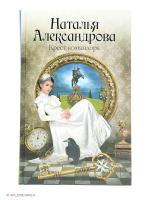 84(2Рос=Рус)6
А 46	Александрова Н.
Крест командора [Текст] : [роман] / Наталья Александрова. - Москва : АСТ, 2015. - 320 с. - (Роковой артефакт). - ISBN 978-5-17-089986-9 : В пер. : 179.20.
        Размеренная, тщательно налаженная жизнь Полины Моргуновой в одночасье дала трещину. Любимый муж погиб в автокатастрофе, фирма на грани разорения, а будущее не сулит ничего, кроме одиночества и нищеты. Но судьбе, казалось, было этого мало, и после смерти Ильи вокруг вдовы начинают происходить странные события. А началось все с того, что Полина обнаружила в тайнике стола записку от покойного мужа загадочного содержания, а позднее получила от него необычную посылку - холщовый мешочек с набором странных, бесполезных на первый взгляд вещиц. Но Илья был человеком дела и никогда не совершал бессмысленных поступков. Что он хотел ей сообщить? Для чего оставил такое экзотическое завещание? На пути к разгадке тайны Полину будет подстерегать множество неприятных сюрпризов, но страстное желание, во что бы то ни стало разгадать головоломку, придавало ей смелости, а еще помогали предметы из холщового мешочка, как будто муж приходил на помощь, подсказывая следующий шаг. Найдет ли Полина ответы на все вопросы и что ее ожидает в конце этого пути?84(2Рос=Рус)6
А 46	Александрова Н.
Таинственный сапфир апостола Петра [Текст] : [роман] / Наталья Александрова. - Москва : Эксмо, 2015. - 320 с. - (Артефакт&Детектив). - ISBN 978-5-699-81521-3 : В пер. : 201.60.
    После смерти Христа апостол Петр оправил четыре камня, данные ему Мессией, в золотой крест и всегда носил его при себе. Святой Петр обладал огромной духовной силой, совершал чудеса, исцелял больных и страждущих. Есть версия, что помогал ему в этом чудотворный золотой крест. После падения Римской империи была разграблена и могила Святого Петра в Ватикане. Четыре варвара, нашедшие захоронение, по справедливости поделили четыре драгоценных камня и разошлись в разные стороны. С тех пор судьба камней неизвестна. Существует легенда, что если кто-то сумеет собрать эти четыре камня вместе, этот человек будет обладать бесконечной властью над телами и душами людей... Искусствовед Агния Иволгина, помощница антиквара Борового, не могла понять, почему ее босс с таким остервенением торговался на аукционе в Венеции за кубок, не представлявший, по ее мнению, особой ценности. Однако, когда в тот же вечер Боровой был убит при попытке ограбления, а сама Агния едва не погибла в подстроенной аварии, и при этом исчезло главное украшение кубка - огромный синий сапфир, девушка поняла: неспроста Боровой выложил такую огромную сумму за ничем не примечательный лот!..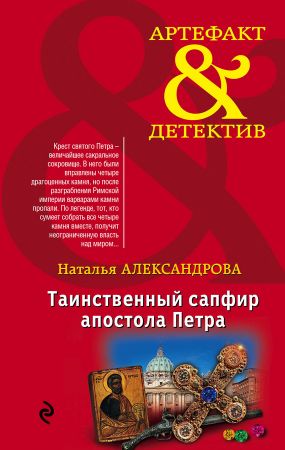 84(4Вел)
Б 25	Барнс Дж.
Нечего Бояться [Текст] : [интеллектуальный бестселлер] / Джулиан Барнс ; пер. с англ. С. Полотовского ; Д. Симановского. - Москва : Эксмо, 2012. - 384 с. - ISBN 978-5-699-57865-8 : В пер. : 250.00.
     Лауреат Букеровской премии Джулиан Барнс - один из самых ярких и оригинальный прозаиков современной Британии, автор таких международный бестселлеров, как "Англия, Англия", "Попугай Флобера", "История мира в 10? главах", "Любовь и так далее", "Метроленд", и многих других. Возможно, основной его талант - умение легко и естественно играть в своих произведениях стилями и направлениями. Тонкая стилизация и едкая ирония, утонченный лиризм и доходящий до цинизма сарказм, агрессивная жесткость и веселое озорство - Барнсу подвластно все это и многое другое. В книге "Нечего бояться" он размышляет о страхе смерти и о том, что для многих предопределяет отношение к смерти, - о вере. Как всегда, размышления Барнса охватывают широкий культурный контекст, в котором истории из жизни великих, но ушедших - Монтеня и Флобера, Стендаля и братьев Гонкур, Шостаковича и Россини - перемежаются с автобиографическими наблюдениями.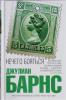 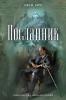 84(7Сое)
Б 48	Берк Дж.
Посланник [Текст] : [роман] / Джен Берк ; пер. с англ. В. А. Гольдич ; И. А. Оганесовой. - Москва : Эксмо, 2012. - 352 с. - ISBN 978-5-699-54991-7 : В пер. : 375.00.
    Два века назад умирающий на поле боя Тайлер Хоторн заключил сделку. В обмен на жизнь он стал Посланником - тем, кто слышит последние мысли умирающего и передает их его любимым. С тех пор Тайлер вынужден вести одинокое существование и постоянно переезжать с места на место, чтобы окружающие не заметили, что он не стареет. Но недавно он и сам получил послание о том, что его долгое служение подходит к концу. Тайлер надеется начать нормальную, смертную жизнь со своей возлюбленной, еще не зная, что его преследует старый враг, который не остановится, пока не уничтожит его...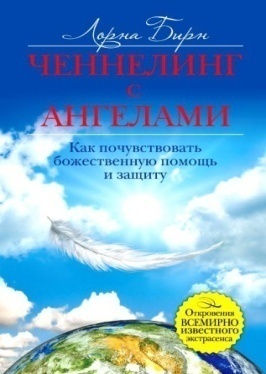 86.4
Б 64	Бирн Л.
Ченнелинг с ангелами. Как почувствовать божественную помощь и защиту [Текст] / Лорна Бирн ; пер. с англ. Е. А. Аншаковой. - Москва : Эксмо, 2012. - 384 с. - (Легенды ченнелинга). - ISBN 978-5-69956890-1 : В пер. : 200.00.
     Эта книга прежде всего о том, что мир вокруг нас полон чудес, но мы не всегда способны их разглядеть за серой завесой повседневности. Всемирно известная ирландская писательница, медиум Лорна Бирн рассказывает мистическую и одновременно трогательную историю своей жизни, в которой она встречается с существами из Высшего мира - ангелами. Лорна одна из тех людей, которые верят, что им помогают ангелы. Она говорите ними, получает нужную информацию. Иногда слова современных медиумов и ченнелеров вызывают недопонимание со стороны окружающих, но это только оттого, что многие из нас недостаточно выросли духовно. Читая книгу Лорны Бирн, каждый может поверить в то, что в мире есть и любовь, и надежда, доступные для всех. 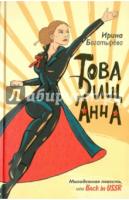 84(2Рос=Рус)6
Б 73	Богатырева И. С.
Товарищ Анна [Текст] : повесть, рассказы / Ирина Сергеевна Богатырева. - Москва : АСТ, 2011. - ISBN 978-5-17-075114-3 : В пер. : 220.00.
     Герои книги Ирины Богатырёвой – молодые, как и она, люди – смело отправляются за мудростью древних на Алтай, путешествуют по России автостопом или увлечены совсем необычными идеями. Студент-провинциал Валька встречает в Москве молодую красавицу Анну, и у них готов завязаться роман… Но Анна – член «Союза мыслящей патриотической молодежи». Его участники обращаются друг к другу «товарищ», встречаются по субботам на тайных собраниях, напоминающих собрания РСДРП начала XX века, считают любовь мещанством, любые развлечения – развратом и мечтают о всеобщем равенстве. Кто они – заигравшиеся подростки или новая политическая сила?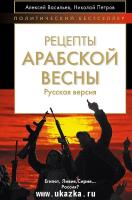 66.2(0)
В 19	Васильев А. М.
Рецепты Арабской весны [Текст] : русская версия / А. М. Васильев, Н. И. Петров. - Москва : Алгоритм, 2012. - 304 с. - (Политический бестселлер). - ISBN 978-5-4438-0148-3 : В пер. : 120.00.
    Как возникли революции в государствах, сравнительно спокойных в социально-экономическом плане и далеко не последних по уровню жизни населения? Кто за ними стоял? Какую роль сыграли в них информационные технологии? На эти и многие другие вопросы отвечают авторы этой книги – ученые, дипломаты, журналисты, в том числе и, подготовивший книгу к изданию, директор Института Африки РАН Алексей Михайлович Васильев. Все они в той или иной мере были свидетелями революционных событий. Своеобразной «сверхзадачей» данной книги был поиск ответа на вопрос: существовали ли у сценария арабских восстаний «режиссеры»? А вывод о том, возможны ли аналогичные события в нашей стране или на территории постсоветского пространства, читателям этой книги предстоит сделать самим.84(2Рос=Рус)6
В 26	Веденская Т.
Как женить слона [Текст] : роман / Татьяна Веденская. - Москва : Эксмо, 2015. - 320 с. - (Позитивная проза Татьяны Веденской). - ISBN 978-5-699-82789-3 : В пер. : 186.10.
    Ирине Сафьяновой жизнь казалась почти идеальной: крепкий брак, хорошая работа, дочь-отличница. Но вызов в школу выбивает почву из-под ног женщины. Ах, каким же хрупким бывает счастье! Кто бы мог подумать, что Варвара – умница, красавица, гордость родителей – влюбится в двоечника и хулигана… Все попытки образумить дочь тщетны. Проще купить слона, чем переспорить влюбленную девушку, приходят к выводу мать и отец. Проще слона женить, чем разобраться в том, что они – Ирина и Григорий – сделали в своей жизни не так. 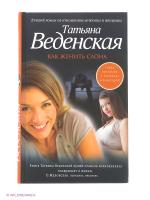 84(2Рос=Рус)6
В 31	Вербинина В.
Поезд на Солнечный берег [Текст] : [феерия] / Валерия Вербинина. - Москва : Астрель, 2012. - 379 с. - ISBN 978-5-271-43183-8 : В пер. : 120.00.
    Добро пожаловать в мир, где переплетаются реальность и мифология, где на улице можно запросто встретить сфинкса, вампир работает дворецким, а в лотерею легко выиграть счастье или тысячу неприятностей. Главный герой, юноша по имени Филипп, пытается решить для себя, что для него важно, а что не очень. Настоящая любовь к девушке-цветку или любовь по расчету к наследнице богатого магната? Умение летать, в котором он никому не признается, или стремление просто жить, как все? А между тем на город, в котором живет Филипп, надвигается катастрофа, и спасти от нее может только поезд на Солнечный берег...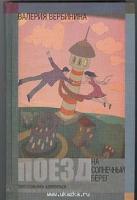 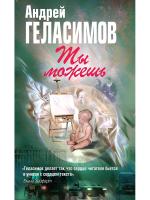 84(2Рос=Рус)6
Г 31	Геласимов А. В.
Ты можешь [Текст] : [роман] / Андрей Валерьевич Геласимов. - Москва : Э, 2015. - 320 с. - (Секреты русской души. Проза Андрея Геласимова). - ISBN 978-5-699-82418-2 : В пер. : 341.20.
     Сборник повестей и рассказов Андрея Геласимова «Ты можешь» – блестящая альтернатива учебнику по новейшей истории России. Потому что в этой прозе есть та правда жизни, которую не мог бы передать ни политик, ни социолог, ни историк. И дело тут не только в точности художественных деталей – примет нашего совсем недавнего прошлого: совкового быта, бандитских разборок, ожогов чеченской войны... Главное достоинство сочинений Геласимова - в умении временное показать с позиции вечного. Вы забудете, в которой по счету чеченской войне участвовал Костик, герой повести «Жажда», но из вашей памяти никогда не уйдет его образ - образ художника с обожженным лицом. И будете помнить всегда: не отданный долг – не важно, деньги это в старой наволочке или нужное слово – может стоить жизни вашему другу. Вне зависимости от «тысячелетья на дворе».84(2Рос=Рус)1
Д 57	Добрый Р.
Весь Путилин и Петербургский Джек-потрошитель [Текст] : [роман] / Роман Добрый (Роман Лукич Антропов). - Санкт-Петербург : ТДЛ, 2014. - 640 с. - ISBN 978-5-906725-10-3 : В пер. : 350.00.
     Иван Дмитриевич Путилин - гений русского уголовного дела, много лет он стоял у руля Санкт-Петербургской сыскной полиции и благодаря своей находчивости и необыкновенной проницательности раскрывал самые сложные преступления, за что его называли русским Шерлоком Холмсом. На основе воспоминаний Путилина писателем-детективщиком начала XX века Романом Добрым была создана блестящая серия остросюжетных рассказов, которые и вошли в этот сборник. Их хочется прочитать уже из-за одних названий, таких как "Ужасы больничной мертвецкой", "Тайны Охтенского кладбища", "Контрабандисты"... 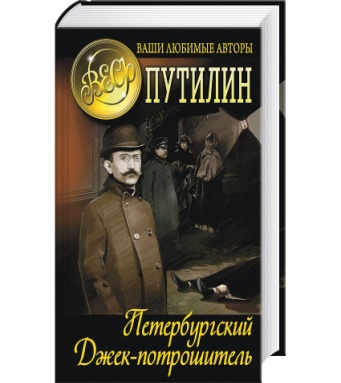 66.3(2Рос)8
Д 69	Дорофеев В. Ю.
Дмитрий Медведев. Человек, который остановил время [Текст] / Владислав Юрьевич Дорофеев, В. Г. Башкирова, А. В. Соловьев ; под общ. ред. В. Ю. Дорофеева. - Москва : Эксмо, 2012. - 320 с. - (Журналистское расследование). - ISBN 978-5-699-53231-5 : В пер. : 280.00.
     Кто такой Дмитрий Медведев - временщик, сходящий со сцены, или самостоятельный политик, у которого все еще впереди? Что произошло со страной за время его правления, и что сделал лично он для нас с вами? Какие идеи и проекты президента Медведева останутся в истории, а что забудется? Книга "Дмитрий Медведев", написанная журналистами ИД "Коммерсантъ", отвечает на эти и другие вопросы. Перед вами хроника достижений и несбывшихся надежд Дмитрия Медведева. Здесь и рассказ об истоках его политической карьеры и о том, что изменилось в России за время его президентства. Для широкого круга читателей. 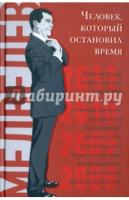 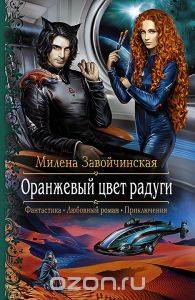 84(2Рос=Рус)6
З-13	Завойчинская М. В.
Оранжевый цвет радуги [Текст] : роман / Милена Валерьевна Завойчинская. - Москва : Альфа-Книга, 2015. - 375с. : ил. - (Романтическая фантастика). - ISBN 978-5-9922-1984-5 : В пер. : 215.60.
     Каково это, проснуться однажды в незнакомом месте и осознать, что ты не помнишь ни своего имени, ни кто ты, ни откуда родом? А первое встреченное существо, похожее на человека весьма отдаленно, сообщает тебе, что ты рабыня и "Оранжевый цвет радуги", так как у тебя рыжие волосы. И, возможно, ты вообще - клон! Так произошло с Элишше. Это имя ей дали окружающие ее нелюди. Попытки вспомнить о себе хоть что-то ничего не дают, приходится девушке смириться с ситуацией и затаиться в надежде, что память вернется позднее и все наладится. Воспользовавшись подвернувшейся возможностью, она сбегает от работорговца в компании такой же рабыни. Несладок побег, но лучше уж так, чем безропотно ждать, когда твою судьбу решат за тебя. Элишше подбирают пролетающие мимо планеты ученые, направляющиеся в далекую научную экспедицию. И уже в ином окружении, в новой роли ей предстоит восстановить свою личность. 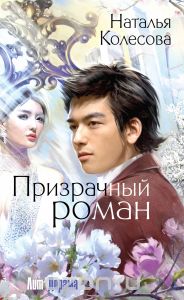 84(2Рос=Рус)6
К 60	Колесова Н.
Призрачный роман [Текст] : [роман] / Наталья Колесова. - Москва : Э, 2015. - 448 с. - (ЛитДорама). - ISBN 978-5-699-82763-3 : В пер. : 186.10.
    Евгений Чжой – успешный бизнесмен, владелец строительной фирмы – человек практичный и здравомыслящий. Потому, обнаружив в собственной квартире привидение-посланницу от далекого корейского предка, в обморок не падает и не считает происходящее кошмарным сном. Надо отыскать семейное сокровище? Пожалуйста, дайте только исходные данные! А попутно выясним прошлое призрачной девушки, забывшей все: имя, семью и даже собственную смерть…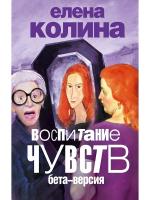 84(2Рос=Рус)6
К 60	Колина Е.
Воспитание чувств [Текст] : бета-версия : [роман] / Елена Колина. - Москва : АСТ, 2015. - 320 с. - (Нежности и метафизика. Проза Елены Колиной). - ISBN 978-5-17-092580-3 : В пер. : 229.60.
    Любовный треугольник на Невском 66! Алиса, толстая, умная, злая: «Мне не нужно ничего знать! Я хочу уметь говорить обо всем, — чтобы люди думали, что я интеллигентный человек из хорошей семьи, у меня хорошее образование. Зачем мне читать «Войну и мир»? Мне нужна одна фраза, чтобы я ее сказала и все заткнулись и подумали «О-о-о!». Петр Ильич, хороший мальчик: «В чем-чем, а в любви я разбираюсь. На чем зиждятся мои знания? На «Яме» Куприна». NN, питерская интеллигентка: «Я знала всех, кто был кем-то, а все, кто был кем-то, знали меня». Нанята отцом-миллионером Алисы, чтобы за три месяца сделать из девочки интеллигентного человека. Любовь, воображаемая и действительная в феерической истории современного Пигмалиона. Квартира у Аничкова моста превращается в самое необыкновенное место на свете, где из «ужасного материала» лепят новую личность, где перемешаны добрые и низкие чувства, бизнес и метафизика, где предают и жертвуют собой, а случайная встреча определяет судьбу…84(7сое)
К 60	Коллинз Д.
МЭк$ималист [Текст] : [роман] / Дэвид Коллинз ; пер. с англ. С. Минкина. - Москва : АСТ, 2011. - 381 с. - ISBN 978-5-17-067045-1 : В пер. : 270.00.
    «Литературный негр» - не самая престижная, зато прибыльная работа для молодого писателя Дэвида. Ему обещаны немалые деньги за «автобиографию» одного из крупнейших финансовых магнатов – эксцентричного Роберта Мэкса. Пытаясь узнать своего «клиента» получше, он буквально становится тенью миллиардера, узнает о нем все – и даже больше, чем следовало бы. Неожиданно Дэвид приходит к выводу: Мэкс скоро погибнет. Слишком много врагов. Слишком много людей, у которых есть причины его ненавидеть. Слишком большие деньги на кону последней сделки. Отсчет пошел?..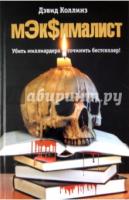 84(2Рос=Рус)6
К 61	Колычев В. Г.
Отпетые любовники [Текст] : [роман] / Владимир Колычев. - Москва : Эксмо, 2015. - 320 с. - (Колычев. Лучшая криминальная драма). - ISBN 978-5-699-79802-5 : В пер. : 196.90.
     Из потайного домашнего сейфа бизнесмена Макара Сиднева пропадает ни много ни мало шестьсот тысяч евро. Майор уголовного розыска Максим Одинцов осматривает место преступления и приходит к выводу, что сейф был вскрыт кем-то из ближайшего окружения Сиднева, так как следов взлома нет. Первой под подозрение попадает жена бизнесмена – разбитная красотка Эмма, которая не прочь выпить и погулять на стороне, пока муж ворочает миллионами. Одинцов начинает раскручивать версию с Эммой, но в процессе расследования случайно выходит на банду, которая буквально на днях «разбогатела» как раз на шестьсот тысяч европейских рублей. Майор объявляет охоту на братков, но те вдруг начинают один за другим погибать...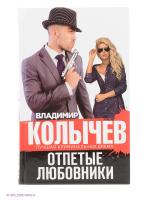 36.99
К 77	Кравцова Е.
Москва. 100 самых необычных ресторанов и "вкусных" мест [Текст] / Екатерина Кравцова ; фото С. В. Фернандес. - Москва : Эксмо, 2010. - 288 с. : ил. - (Оранжевый гид). - ISBN 978-5-699-37231-7 : 370.00.
      Настоящее издание представляет собой путеводитель по самым соблазняющим и "вкусным" местам Москвы - ресторанам столицы. Если вы, гуляя по Садовому кольцу и разглядывая великолепный фасад особняка графа Орлова, не можете насладиться духовной пищей и заходите в находящийся там ресторан "Гусар" или при разглядывании портретов уличных художников на Арбате у вас начинает сосать под ложечкой при мимолетно брошенном взгляде на великолепные десерты кондитерской "Праги", то этот путеводитель для вас. На страницах книги автор сладко и задорно рассказывает о самых необычных и "аппетитных" местах столицы. Вы побываете в шикарном ресторане для гурманов "La Маreе", окунетесь в советскую эпоху в "Жигулях" и культурно отдохнете в высокохудожественном заведении "Х.Л.А.М.". Вооружившись нашим путеводителем с тематическими разделами, вы сможете без труда отыскать в Москве идеальный ресторан, соответствующий вашим вкусам. Приятного аппетита! 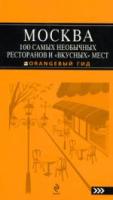 65.290-2
К 98	Кэтлин К.
Управление стартапом. Как руководить компанией на разных этапах роста [Текст] / К. Кэтлин, Д. Мэтьюз ; пер. с англ. Ю. Корнилович. - Москва : Манн, Иванов, Фербер, 2011. - 176 с. - (Лучшие книги о стартапах). - ISBN 978-5-91657-279-7 : В пер. : 180.00.
    Если ваша компания каждый год удваивает обороты, рано или поздно вы столкнетесь с «болезнями роста». Вы обнаружите, что вам не хватает времени, что вы сами решаете все мелкие вопросы и берете на себя все риски, что не знаете, за какую из многочисленных возможностей роста лучше ухватиться. Все о том, как вовремя перестроиться, чтобы оставаться эффективным лидером своей компании независимо от ее размера – в этой книге. Она прослеживает путь собственника от предпринимателя до председателя совета директоров.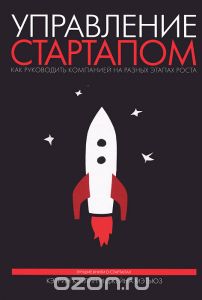 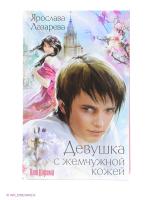 84(2Рос=Рус)6
Л 17	Лазарева Я.
Девушка с жемчужной кожей [Текст] : [роман] / Ярослава Лазарева. - Москва : Э, 2015. - 352 с. - (ЛитДорама). - ISBN 978-5-699-82634-6 : В пер. : 186.10.
    Илья, обычный парень, студент, живет как все его сверстники: учеба, встречи с друзьями, вечеринки, виртуальное общение в соцсетях. Но отношения с девушками у него не складываются. Илье проще «встречаться» с подружками на сайтах знакомств, чем покидать зону комфорта и переносить отношения в реальный мир. И девушки нравятся скорее компьютерные, чем живые. Особенно привлекают рисованные азиатки из мира фэнтези. И вот в летние каникулы судьба преподносит Илье сюрприз: его виртуальный идеал материализуется. Это нежная и прекрасная, словно только что сошедшая с его монитора, девушка-азиатка с жемчужной кожей по имени Лия. И привычный мир Ильи разлетается вдребезги от соприкосновения с этой хрупкой Жемчужиной. Ведь он должен либо отказаться от своей возлюбленной, либо вступить в опасное противоборство с всемогущим демоном Хенгом…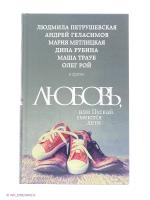 84(2Рос=Рус)6-43
Л 93	Любовь, или Пускай смеются дети [Текст] : сборник рассказов / Д. Рубина, Л. Петрушевская, Геласимов А. и др. - Москва : Э, 2015. - 416с. - (Рассказы о самом важном). - ISBN 978-5-699-82685-8 : В пер. : 201.60.
    У Кати было несчастливое детство: мать настолько сильно любила отца, что для нее не существовало больше никого. Вот и выросла девочка с ощущением сиротства, с обидой на мать и подсознательной готовностью повторить ее судьбу… Так начинается рассказ Маши Трауб. А в рассказе Андрея Геласимова ситуация противоположная - даже страшный ярлык неполноценного ребенка не мешает матери по-настоящему любить свое дитя. В этом сборнике - рассказы о детях, смеющихся и плачущих, счастливых и несчастных, которые ждут самого главного - любви. 75.711
М 15	Макдугл К.
Рожденный бежать [Текст] / Кристофер Макдугл ; пер. с англ. А. П. Исаевой. - Москва : АСТ, 2013. - 352 с. - ISBN 978-5-91657-454-8 : В пер. : 250.00.
    "Рожденный бежать" - это эпическое приключение, которое началось с простого вопроса: "Почему моя нога болит?" За ответом на него автор книги, популярный американский журналист и любитель бега Кристофер Макдугл, отправился к племени известных своей выносливостью бегунов - тараумара (рарамури). Наблюдая за "теми, кто с легкими ногами" и перенимая их многовековой опыт, автор показывает и нам, что мы делаем "не так". Изолированные в самых диких местностях Северной Америки, индейцы тараумара являются хранителями утраченного современным человеком искусства бегать. На протяжении веков тараумара практикуют методы, которые позволяют им пробегать без отдыха сотни миль, наслаждаясь каждой милей - будь то охота на оленя или марафонский забег. С помощь Кабальо Бланко, таинственного одиночки, который живет в тесном общении с племенем, автору удалось не только раскрыть секреты "бегущих людей", но и найти в себе внутренние резервы, чтобы подготовиться к 50-мильной гонке через сердце страны тараумара и в их составе. 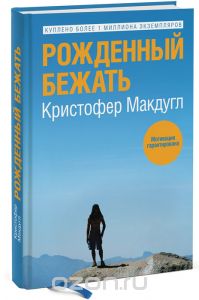 84(2Рос=Рус)6
М 38	Машкова А. В.
Поющие в репейнике [Текст] : [роман] / Анастасия Владимировна Машкова. - Москва : АСТ, 2015. - 288 с. - (Люблю, жду. верю. Романы Анастасии Машковой). - ISBN 978-5-17-090916-2 : В пер. : 157.70.
   Жизнь тридцатилетней Мани Голубцовой счастливой не назовешь: ни семьи, ни близкого человека, ни собственной квартиры. Череду скучных дней нарушает сенсационная новость о возможном аресте ее шефа - Павла Супина, якобы причастного к финансовым махинациям. Но Маня не верит в бесчестие шефа и бросается ему на выручку. Впрочем, только ли дружеское участие руководит ею? Лучшая Манина подруга - красотка Ритуся - в этом сильно сомневается. Как, впрочем, и в том, что Павел – невинная жертва… И действительно, очень скоро доверчивая Маня оказывается перед тяжелым выбором, который полностью изменит ее жизнь.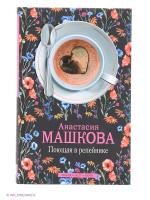 84(2Рос=Рус)6
М 60	Милославский Ю. Г.
Возлюбленная тень [Текст] : [роман, повесть, рассказы] / Юрий Милославский. - Москва : АСТ, 2011. - 473 с. - ISBN 978-5-17-072646-2 : В пер. : 209.00.
    Юрий Милославский – прозаик, поэт, историк литературы. С 1973 года в эмиграции, двадцать лет не издавался в России. Для истинных ценителей русской словесности эта книга – долгожданный подарок. В сборник вошли роман «Укрепленные города», вызвавший острую идеологическую полемику, хотя сам автор утверждал, что это прежде всего «лав стори», повесть «Лифт», а также цикл рассказов «Лирический тенор» – своего рода классика жанра. «Словно не пером написано, а вырезано бритвой» – так охарактеризовал прозу Ю. Милославского Иосиф Бродский.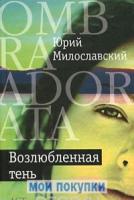 84(2Рос=Рус)6
М 69	Михалкова Е. И.
Нежные листья, ядовитые корни [Текст] / Елена Ивановна Михалкова. - Москва : АСТ, 2015. - 382с. - (Новый настоящий детектив Елены Михалковой). - ISBN 978-5-17-091929-1 : В пер. : 215.10.
    Новый остросюжетный роман от Елены Михалковой! Ах, милое детство, школьные годы! Безмятежность, первая любовь, подруги, ставшие лучшими на всю жизнь... Как бы не так! Если в вашем классе была признанная королева, ее "подданным" жилось несладко. Идут годы, вы меняетесь - но память о школьной травле сидит тонкой занозой. Особенно, если обидчица и сейчас хороша собой, успешна и счастлива. И желание отомстить, растоптать ее жизнь, как когда-то она топтала вашу, поднимает змеиную голову. Первая красавица Света Рогозина собирает бывших одноклассниц на встречу через восемнадцать лет после окончания школы. Зачем? Извиниться? Похвастаться богатством? Или еще раз поиздеваться? Что ж, ее бывшие жертвы выросли - и готовы дать отпор. Частные детективы Макар Илюшин и Сергей Бабкин помогут распутать клубок убийства, нитка от которого тянется на много лет назад, в последний школьный год 11 "А" класса. 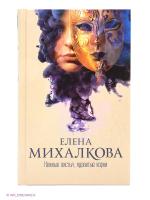 84(4Вел)
М 74	Мойес Дж.
Корабль невест [Текст] : [роман] / Джоджо Мойес ; пер. с англ. О. Александровой. - Москва : Иностранка, 2015. - 544 с. - ISBN 978-5-389-07073-8 : В пер. : 267.60.
    1946 год. Авианосцу Военно-морского флота Великобритании «Виктория» предстоит очень долгий и трудный путь из Австралии в Англию. На его борту моряки и летчики, выдержавшие тяжелые испытания в годы войны. Но «Викторию», как будто позабыв о славном боевом прошлом, называют кораблем невест. Ведь на нем к своим мужьям, с которыми их в трудные годы соединила судьба, плывут 650 женщин. И среди них Фрэнсис Маккензи. Она стремится убежать от своего прошлого, но оно преследует ее за тысячи миль от дома, и Фрэнсис внезапно понимает, что зачастую путешествовать гораздо важнее, чем прибыть в пункт назначения…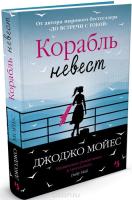 84(2Рос=Рус)6-43
М 89	Мужчины о любви [Текст] : современные рассказы / О. Рой [и др.]. - Москва : Э, 2015. - 384 с. - (Современные рассказы о любви). - ISBN 978-5-699-83385-6 : В пер. : 215.60.
    Мужчины книги о любви не читают. Они их пишут. Придумывают любовные коллизии, приводят истории своих героев и героинь к трагической или счастливой развязке. Иногда, в битвах с мужчинами за счастье, женщинам так хочется заглянуть им в голову, чтобы понять: почему они не любят нас так, как нам хочется? Почему слышат одно, думают другое, а делают третье? Рассказы из этого сборника написали современные авторы – те, которые в наши дни формируют культурное пространство и влияют на умы. Читайте, дорогие женщины! Может быть, именно таким образом удастся постичь мужской ход мыслей…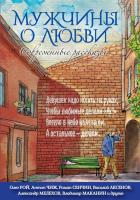 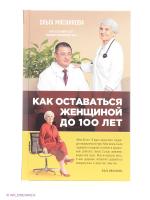 53.59
М 99	Мясникова О. А.
Как оставаться Женщиной до 100 лет [Текст] / Ольга Мясникова. - Москва : Э, 2015. - 176 с. - ISBN 978-5-699-81619-4 : В пер. : 209.40.
    Автор этой книги - уникальный во многих отношениях. Во-первых, Ольга Мясникова - мама, вырастившая знаменитого сына, известного всем как доктор Александр Мясников. Во-вторых, она доктор, которая продолжает прием больных в свои 88 лет. В-третьих, Ольга Мясникова - жена сына знаменитого академика Александра Леонидовича Мясникова и соответственно его невестка, которая приоткрывает с бытовой стороны жизнь знаменитой врачебной династии. Ну а в-четвертых, она - настоящая красивая женщина. Возможно, именно так хотели бы выглядеть в ее годы многие и многие девушки. Она расскажет, как этого возможно добиться. 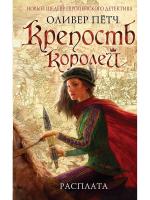 84(4Гем)
П 31	Петч О.
Крепость королей. Расплата [Текст] : [роман] / Оливер Петч ; пер. с нем. Р. Н. Прокурова. - Москва : Э, 2015. - 512 с. - (Новый шедевр европейского детектива). - ISBN 978-5-699-82006-1 : В пер. : 255.60.
    Древняя крепость Трифельс некогда была сердцем Германии. Здесь держали в плену Ричарда Львиное Сердце. Здесь, по преданию, спит вечным сном в подземелье император Фридрих Барбаросса. И здесь же сокрыта страшная тайна, способная изменить судьбу всей Европы… Жизнь Агнес фон Эрфенштайн, дочери наместника Трифельса, изменилась в один миг. Еще вчера гордая и свободолюбивая девушка охотилась в окрестных лесах и не знала горя. А сегодня отец ее погиб, сама она замужем за чужаком, давно стремившимся завладеть Трифельсом, и по всей округе полыхает война… Муж Агнес одержим мечтой найти в подземельях крепости несметные богатства германских кайзеров. Но сама она чувствует, что тайна, которую хранят древние стены, связана совсем с другим сокровищем, истинной хозяйкой которого является она, Агнес, и никто больше…84(2Рос=Рус)6
П 52	Полонский В.
Главная роль Веры Холодной [Текст] : [роман] / Виктор Полонский. - Москва : Эксмо, 2015. - 320 с. - (Интересный детектив). - ISBN 978-5-699-79301-3 : В пер. : 214.10.
    Гибель долгожданного ребенка и потеря любимой подруги потрясли Веру Холодную. Но постепенно течение ее жизни вошло в привычное русло. Предложение полковника контрразведки вновь послужить на благо Родине Вера приняла с готовностью. Ей предстояло стать постоянной посетительницей салона госпожи Цалле, где собиралась самая разнообразная публика – поэты, художники, музыканты, актеры… Что может быть интереснее?! Но радость Веры оказалась поспешной, ведь салон – это только прикрытие… для немецких шпионов!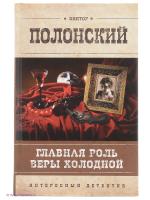 84(2Рос=Рус)6
П 54	Полякова Т. В.
Небеса рассудили иначе [Текст] : [роман] / Татьяна Полякова. - Москва : Эксмо, 2015. - 320 с. - (Авантюрный детектив Т. Поляковой). - ISBN 978-5-699-81848-8 : В пер. : 259.00.
    Сестрица Агата подкинула Феньке почти неразрешимую задачу: нужно найти живой или мертвой дочь известного писателя Смолина, которая бесследно исчезла месяц назад. У Феньки две версии: либо Софью убили, чтобы упечь в тюрьму ее бойфренда Турова и оттяпать его долю в бизнесе, либо она сама сбежала. Пришлось призвать на помощь верного друга Сергея Львовича Берсеньева. Введя его в курс событий, Фенька с надеждой ждала озарений. Тот и обрадовал: дело сдвинется с мертвой точки, если появится труп. И труп не замедлил появиться: его нашли на участке Турова. Только пролежал он в землице никак не меньше тридцати лет. С каждым днем это дело становилось все интереснее и запутанней. А Фенька постоянно думала о своей потерянной любви, уже не надеясь обрести выстраданное и долгожданное счастье. Но небеса рассудили иначе… 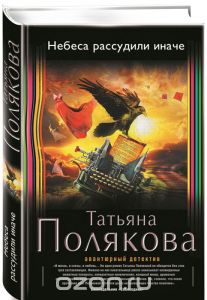 84(2Рос=Рус)6
П 54	Полянская А.
Невозможность страсти [Текст] : [роман] / Алла Полянская. - Москва : ЭКСМО, 2015. - 352 с. - (От ненвисти до любви). - ISBN 978-5-699-81717-7 : В пер. : 162.80.
    Лена заехала домой во время обеденного перерыва и застала хрестоматийную картину: муж в спальне с лучшей подругой. В тот момент Лена поняла: они с Сергеем давно стали чужими, и это отличный повод поставить точку в их несчастливом браке… Но неожиданно мысли о неудавшейся личной жизни вытеснили другие события - парень в дорогой одежде, которого они с подругой Ровеной подобрали на городском пляже. Незнакомец явно попал в беду и ничего о себе не помнил... Личность его удалось установить быстро, а вот вопрос, кто его похитил и зачем стерли память, оставался открытым. Но не это беспокоило Лену, а то, что Ровена, ее непробиваемая и никогда не унывающая подруга, явно проявляет к подозрительному незнакомцу повышенное внимание. Подруги еще не знали, что им придется пережить по вине странного парня, найденного ими на пляже… 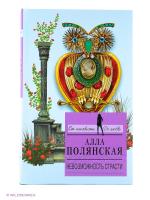 84(2Рос=Рус)6
П 54	Полянская И. Н.
Читающая вода [Текст] : роман, рассказы / Ирина Полянская. - Москва : АСТ, 2011. - 381 с. - (Проза: женский род). - Шорт-лист "Русский Букер". - ISBN 978-5-17-072931-9 : В пер. : 230.00.
    Ирина Полянская (1952-2004) окончила актерское отделение училища искусств в Ростове-на-Дону и Литературный институт им.А.Горького в Москве. Как прозаик она дебютировала в 1982 году рассказом «Как провожают пароходы», в конце 80-х входила в группу молодых писательниц «Новые амазонки». Если первый роман Ирины Полянской «Прохождение тени», посвящен музыке, то в «Читающей воде» главный герой — кинематограф. Режиссер Викентий Петрович, основоположник кинематографа, современник Эйзенштейна, Довженко и Дзиги Вертова, соглашается дать интервью аспирантке Тане. Рассказывая о себе, Мастер открывает дверь в мир кино, полный мифов и мистификаций, говорит о легендарных актрисах, с которыми был близко знаком. Когда-то Викентий Петрович снял гениальный фильм, но лента была уничтожена сталинской комиссией... История кино соединяется с историей страны, масштаб охваченного поражает. И еще: у романного Мастера есть прототип — действительно известный человек! Его имя не названо, а образ тщательно скрыт, однако кое-кто угадывает в Викентии Петровиче реальные черты...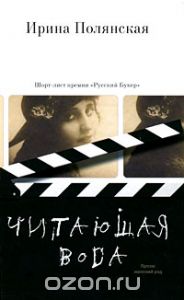 84(2Рос=Рус)6
П 68	Правдин Д.
Хирург на "районе" [Текст] / Дмитрий Правдин. - Москва : АСТ, 2015. - (Доктора и интерны). - ISBN 978-5-17-092290-1 : В пер. : 186.50.
    Я рвался в бой: жаждал резать и шить не под пристальным присмотром профессорско-преподавательского состава кафедры хирургических болезней, а сам! Можно было остаться в городе, но юношеский максимализм взял вверх над здравым смыслом, и я поехал работать на периферию. - Ты уже восьмой хирург за последние три года, - сообщил мне заведующий хирургическим отделением. - Как? - изумился я. - Восемь хирургов за три года? А что тут, аномальная зона? - Да нет, - грустно улыбнулся доктор. - Трудностей испугались. - Ну, я трудностей не боюсь, - самоуверенно заверил я. - Вот, вышел раньше на два дня. Как оказалось, напрасно..." 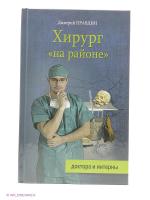 84(2Рос=Рус)6-43
П 75	Привычка жениться [Текст] : современные рассказы о любви / М. Метлицкая, О. Рой, М. Трауб. - Москва : Эксмо, 2014. - 320 с. - (Современные рассказы о любви). - ISBN 978-5-699-75036-8 : В пер. : 191.20.
    История любви, изложенная в рассказе, ничем не уступает любовной истории большого романа. Сборник рассказов о любви – это возможность получить многократное удовольствие от одной книги, ведь историй-то больше! О любви драматической и счастливой, романтической и растворенной в быте пишут современные писатели, как именитые – Мария Метлицкая, Маша Трауб, Олег Рой, так и менее известные, но отнюдь не менее талантливые. Каждый рассказ этих авторов – замечательный образец современной любовной прозы.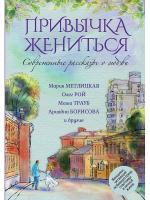 84(2Рос=Рус)1
П 85	Прыжов И. Г.
Двадцать шесть московских дур и дураков [Текст] : [исследования, очерки, письма] / Иван Гаврилович Прыжов. - Москва : Эксмо, 2008. - 544 с. - (Русская классика). - ISBN 978-5-699-26297-7 : В пер. : 120.00.
    Русский этнограф, фольклорист, историк, публицист Иван Гаврилович Прыжов написал более 50 работ, которые отличаются фундаментальной проработкой источников, богатством фактического материала и сочувствием к народу. Активное участие И.Прыжова в революционном кружке С.Нечаева привело к аресту писателя, его "публичной казни" и ссылке в Сибирь на каторгу. Юродивые, нищие, кликуши, пьянство и нищенство русского народа, а также многие другие приметы и явления России середины XIX века предстают перед читателями в этой книге.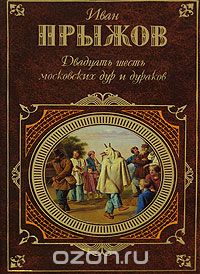 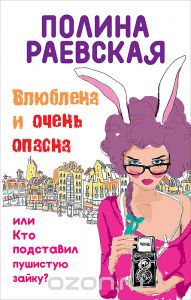 84(2Рос=Рус)6
Р 16	Раевская П.
Влюблена и очень опасна, или Кто подставил пушистую зайку? [Текст] : [роман] / Полина Раевская. - Москва : Э, 2015. - 384 с. - (Детектив-антигрустин). - ISBN 978-5-699-82793-0 : В пер. : 156.60.
    Софья Алтуфьева – довольно юная, но очень серьезная особа, работающая скромной помощницей нотариуса. Мягкий зайчонок, пугающийся даже собственной тени. Но лишь до тех пор, пока ей не встречается герой ее романа. Выясняется, что влюбленный заяц – опасный заяц. Андрей Спиридонов – жених Софьи и по совместительству правая рука нотариуса. Очень любит себя, ценит свой комфорт и мечтает занять место шефа. Настоящий волк в овечьей шкуре. Юрий Павлович Креольский – пренеприятнейший тип, деспот, тиран и самодур. Питон, обвивающий свою жертву и сжимающий ее до тех пор, пока не задушит. Ужиться с таким могут лишь такие приспособленцы, как Андрей, и такие трусливые «зайцы», как Софья. Олег Павлович Креольский – брат-близнец Сониного шефа, полная его противоположность. Сильный и справедливый. Настоящий лев – царь зверей. Ольга – девушка Юрия Креольского, бывшая девушка Олега Креольского. Эффектная красотка, как будто только что сошедшая с обложки «Глянца». Точно знает, чего хочет от жизни и умеет этого добиваться. Это лисица – хитрая, коварная и очень изобретательная.84(2Рос=Рус)6
Р 16	Раевская П.
Прекрасна и очень несчастна, или Кто кинул маленькую принцессу [Текст] : [роман] / Полина Раевская. - Москва : Э, 2015. - 384 с. - (Детектив-антигрустин). - ISBN 978-5-699-83495-2 : В пер. : 156.60.
    Сурикаты - удивительно обаятельные маленькие существа, пришедшие к нам как будто из мультипликационного мира, чтобы заставить нас улыбнуться, и поднять нам настроение, даже когда весь мир рушится у нас на глазах и земля уходит из-под ног. У народов Африки есть поверье, связанных с этими милейшими существами. Этих пушистых зверьков называют солнечными ангелами. И не только потому, что они любят понежиться на солнце. Издревле считается, что они защищают людей от лунных дьяволов, зла, врагов и оборотней, которые нападают на них. Так и наша героиня Елена Маленькая, попавшая в большую заварушку, получает помощь совершенно с неожиданной стороны - от невидимых ангелов, которые нас окружают повсюду. Надо только в них верить и помощь обязательно придет! Вам предстоит путешествие во взрослую реальную сказку, где существуют настоящие принцессы, которых преследуют злодеи, настоящие принцы на настоящих роскошных автомобилях, криминальные злоключения, настоящая любовь, настолько настоящая, что она осталась только в сказках... и конечно же, хэппи-энд. Добро всегда побеждает, даже если это происходит на минуту после контрольного момента...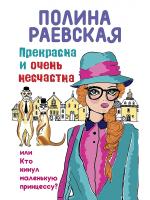 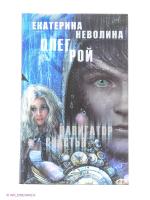 84(2Рос=Рус)6
Р 65	Рой О.
Навигатор счастья [Текст] : роман / Олег Рой. - Москва : Эксмо, 288с. - (Чужие сны). - ISBN 978-5-699-82579-0 : В пер. : 192.30.
    Тебе скучно, неинтересно и кажется, что смысла в жизни нет. И вот однажды ты садишься за руль машины, и сам собой включается невиданный доселе навигатор, который предлагает тебе двигаться в том направлении, которое разжигает адреналин в твоем сердце и ведет тебя к счастью. Через какое-то время ты вдруг понимаешь, что участвуешь в глобальной игре: счастливчиков не видно, а вот по-настоящему, а не по-игрушечному, погибших - уйма. Алиса и Олег пытаются спасти своих друзей от могущественного кукловода, соединившего кибертехнологию и психологию. 84(2Рос=Рус)6
Р 69	Романова Г. В.
Подвенечный саван [Текст] : [роман] / Галина Владимировна Романова. - Москва : Эксмо, 2015. - 320с. - (Детективная мелодрама. Книги Г. Романовой). - ISBN 978-5-699-82060-3 : В пер. : 186.10.
    Отец, получивший десять лет назад пожизненный срок, бежал. Володю это потрясло. Дома повисло гнетущее молчание после истерики матери и сестры. Единственной радостью была Маша. А через несколько дней пришло известие, что отец убит при задержании. Постепенно жизнь входила в привычное русло. Володя снова стал улыбаться, снова беззаботно любить Машу. Но однажды он получил записку: «Сделай ей предложение», — было написано рукой отца. Что за бред? Его кто-то разыгрывает? Тот, кто хорошо знал отца, его почерк? Зачем? Как бы то ни было, Володя сделал Маше предложение. Не потому, что так велел мертвец, а потому что любил ее, был по-настоящему с ней счастлив. Хотя толком они не успели узнать друг друга. И Володя ей еще не признался, чей он сын... Но ему и в голову не могло прийти, что Маша знает, из какой он семьи. А вскоре Володя получил новое послание...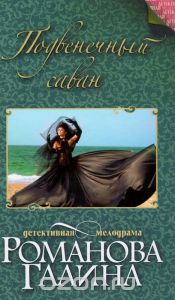 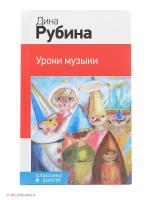 84(2Рос=Рус)6
Р 82	Рубина Д.
Уроки музыки [Текст] / Дина Рубина. - Москва : Эксмо, 2015. - 224с. - (Классика в школе). - ISBN 978-5-699-76984-1 : В пер. : 100.80.
    В серию "Классика в школе" включены произведения школьной программы, изучающиеся в начальной школе, средних и старших классах. Не тратьте время на поиски литературных произведений, ведь в этих книгах есть все, что необходимо и для чтения в классе, и для внеклассных заданий. Рассказы Дины Рубиной изучаются на уроках литературы в 10-11 классах. 26.89(2-2Москва)
Р 93	Рыбальченко Н. В.
Московская область [Текст] : путеводитель / Наталья Рыбальченко ; фото: А. Рыбальченко ; Н. Рыбальченко ; И. Косачев и др. - Москва : Эксмо, 2011. - 480 с. : ил. - (Оранжевый гид). - ISBN 978-5-699-44003-0 : 360.00.
     Автор путеводителя Наталья Рыбальченко в течение нескольких лет ведет колонку в пятничных "Ведомостях", в которой рассказывает о самых интересных местах вокруг Москвы. Она объездила Московскую область вдоль и поперек, выезжала за ее пределы и возвращалась обратно и даже сдала на права и приобрела собственный автомобиль, испытывая желание найти еще что-то и заехать еще куда-то, где читатель ее материалов от удивления и восхищения просто рот раскроет и закрыть не сможет. И таких мест она нашла немало, хватило бы на несколько объемных томов, но читателям этого "Оранжевого гида" повезло - мы решили, что им вполне будет достаточно самого лучшего. Выбрав из путешествий Натальи только самые интересные и необычные, мы создали уникальный и невероятно полезный путеводитель. Прочитав его, возможно, вы захотите отменить поездку в Сочи!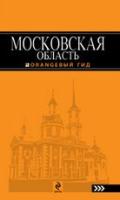 84(2Рос=Рус)6
С 21	Сафарли Э.
Я хочу домой [Текст] : [роман] / Эльчин Сафарли ; . - Москва : АСТ, 2015. - 288с. - (Бестселлеры Эльчина Сафарли). - ISBN 978-5-17-092540-7 : В пер. : 272.80.
    Знаешь, кого ты мне напоминаешь? На древней улице Стамбула есть необычная лестница по имени Камондо, построенная в форме двух восьмерок. Ее волшебство в том, что на ней можно упасть, но скатиться до конца - нет. А еще, как бы ни плутал в ступенях лестницы, Камондо выведет к ровной светлой улице. Тебе не раз будет казаться, что ты запутался. Что если упадешь, то окажешься в темной яме. Не бойся, продолжай идти. 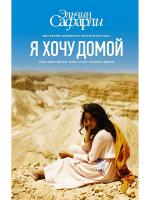 84(4Фин)
С 37	Симукка С.
Белый как снег [Текст] / Салла Симукка ; пер. с фин. Ю. Г. Ниловой. - Москва : Э, 2015. - 288с. - (Девушка, которая научилась бояться). - ISBN 978-5-699-78477-6 : В пер. : 217.10.
    Извилистые переулки древней Праги не предвещают ничего хорошего. Белоснежка попала в сети религиозной секты, лидер которой проповедует скорую смерть, чтобы сохранить дух мученика безупречно белым, как снег. Однако Белоснежке хорошо известно, что белой краской часто покрывают грязь, которую невозможно оттереть - остается только закрасить. А тут чернота не на стене, а в человеческих душах. 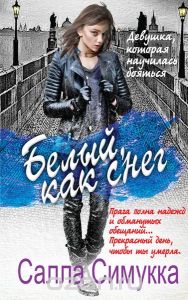 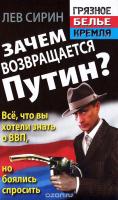 66.3(2Рос)6
С 40	Сирин Л.
Зачем возвращается Путин? Все, что вы хотели знать о ВВП, но боялись спросить [Текст] / Лев Сирин. - Москва : Яуза-пресс, 2012. - 256с. - (Грязное белье Кремля). - ISBN 978-5-9955-0367-5 : В пер. : 285.00.
    Всё, что вы хотели знать о Путине, но боялись спросить! Самая закрытая информация о бывшем и будущем президенте без оглядки на цензуру! Вся подноготная самого загадочного и ненавистного для «либералов» политика XXI века! 84(2Рос=Рус)6
С 88	Стяжкина Е. В.
Все так [Текст] : сборник / Елена Викторовна Стяжкина. - Москва : Астрель, 2012. - (Проза: женский род). - ISBN 978-5-271-42515-8 : В пер. : 200.00.
     Присуждение Елене Стяжкиной премии "Учительский Белкин", учрежденной московскими преподавателями литературы, стало одним из ярчайших событий и главных интриг литературного сезона. Блестящая психологическая проза Стяжкиной - несмотря на молодость, уже доктора исторических наук и профессора Донецкого национального университета! - всегда вызывала особое внимание читающей публики. В Интернете в свое время разразилось настоящее побоище между теми, кто не принимает жанр психологической женской прозы, и его восхищенными поклонниками. Рассказы, повести и романы Елены Стяжкиной знают и любят в Украине, Германии и Канаде, а сборник, который вы держите в руках, включает самые обсуждаемые произведения писательницы. 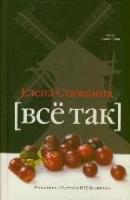 84(2Рос=Рус)6
С 91	Сухов Е. 
Воровской дозор [Текст] / Евгений Сухов. - Москва : Эксмо, 2015. - 320с. - (Имперский сыск от Евгения Сухова). - ISBN 978-5-699-79742-4 : В пер. : 190.80.
    Виртуозный карточный шулер Потап Феоктистов обыгрывает очередного "клиента" и получает в счет долга подлинную картину Рембрандта. Преступник берет в руки бесценное полотно и мгновенно и навсегда заражается страстью к коллекционированию. Всю дальнейшую жизнь Потап посвящает собирательству и через тридцать лет становится обладателем одной из самых дорогих коллекций в мире. Он богат и счастлив. Но однажды жизнь Потапа рушится. Неизвестные взламывают его хранилище и выносят самые ценные экспонаты. К поискам шедевров подключаются МУР и Интерпол, но и сам Потап не сидит на месте. Он летит в Лондон в надежде обнаружить свои картины в местных аукционных домах. В британской столице его уже ждут. Ждут, чтобы убить... 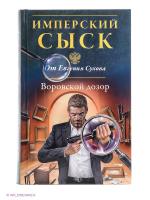 84(2Рос=Рус)6
С 91	Сухов Е.
Жены, которым не повезло [Текст] : [роман] / Евгений Сухов. - Москва : Эксмо, 2015. - 320 с. - (Имперский сыск от Евгения Сухова). - ISBN 978-5-699-81448-0 : В пер. : 201.60.
    С целью ограбления убита жена столичного чиновника Аида Крохина. Сам Юрий Сергеевич Крохин, согласно своим показаниям, в момент преступления сидел в баре. Криминальный репортер Аристарх Русаков встретился с безутешным вдовцом, пытаясь разузнать, что происходило в его квартире за несколько часов до гибели женщины... Вдруг в разговор вмешался частный сыщик Киприани, расследующий это дело. Он начал убеждать репортера в том, что у Юрия Сергеевича есть железное алиби, которое могут подтвердить свидетели. Возможно, Аристарх и согласился бы с этим утверждением, если бы на следующий день не узнал, что произошло еще одно убийство с ограблением, и на этот раз жертвой стала жена того самого сыщика Киприани. Странное совпадение подвело Аристарха к совершенно ошеломляющему выводу…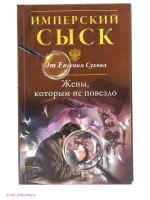 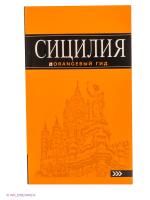 26.89(4Ита)
Т 41	Тимофеев И. В.
Сицилия [Текст] : путеводитель / Игорь Тимофеев. - 2-е изд. ; испр. и доп. - Москва : Эксмо, 2013. - 352 с. : ил. - (Оранжевый гид). - ISBN 978-5-699-62850-6 : 400.00.
     Вы, наверное, думали, что Сицилия - это кусок скалы, на котором сидят пять мафиози, но на самом деле - это один из самых интересных и прекрасных уголков Средиземноморья. Вы приехали за морем и солнцем? За отдыхом с большой буквы? Добро пожаловать, мы расскажем вам о том, как получить его сполна. Хотите прикоснуться к истории и наслушаться душещипательных рассказов? Людям, живущим на этих берегах, досталось мало мира и много интересных времен. Этот клочок тверди земной с упорством оспаривали друг у друга различные народы и государства - и вы узнаете почему. Но самое главное, мы расскажем вам как здесь… омолодиться, как начать успешней думать, делать и жить. Как добраться до космической энергии острова и привести в действие энергию Земли. Об этом и многом другом в нашем самом уникальном путеводителе - по Сицилии. Во втором издании - новые уникальные советы в новых рейтингах!67.404
Т 50	Тодд Д.
Цифровое пиратство. Как пиратство меняет бизнес, общество и культуру [Текст] / Даррен Тодд ; пер. с англ.: Л. Плостак ; У. Сапциной. - Москва : Альпина Бизнес Букс, 2013. - 320 с. - ISBN 978-5-91657-509-5 : В пер. : 190.00.
    Пиратство – «зло», бесплатно использовать плоды творчества других людей – плохо, авторские права надо защищать и отстаивать. Таков «правильный» подход, о котором нам твердят последнее «цифровое» десятилетие. Но кому это выгодно? Эта книга рассказывает об истории современного цифрового пиратства, его созидательном и деструктивном влиянии на общество, бизнес и культуру. Современная реальность такова, что авторское право нарушают все. При этом автор книги, Даррен Тодд, утверждает, что «пиратство — это вопрос юриспруденции, а не этики и морали, тогда как бестолковые и тяжеловесные законы об интеллектуальной собственности, всегда защищающие правообладателей, создают общество нарушителей копирайта». 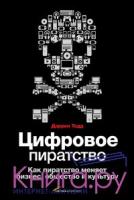 84(2Рос=Рус)6
Т 65	Трауб М.
Истории моей мамы [Текст] / Маша Трауб. - Москва : Эксмо, 2015. - 320 с. - (Проза Маши Трауб). - ISBN 978-5-699-81941-6 : В пер. : 228.00.
    "Мама все время рассказывает истории — мимоходом, пока варит кофе. Истории, от которых у меня глаза вылезают на лоб, и я забываю про кофе. Истории, которые невозможно придумать, а можно только прожить, будучи одним из главных героев". Маша Трауб Особенности: Мама героини - юрист, долгое время занимавшаяся семейными вопросами, а еще она очень мудрая женщина и помнит много историй о людях - добрых и коварных, глупых и дальновидных, расчетливых и бесхитростных. Эти истории и составили новую книгу - о любви, предательстве, благородстве и коварстве.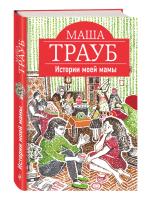 84(2Рос=Рус)6
У 51	Ульянов А.
Новые записки санитара морга [Текст] : [роман] / Артемий Ульянов. - Москва : АСТ, 2013. - 320 с. - (Приемный покой). - ISBN 978-5-17-079208-5 : В пер. : 162.40.
    То, что вы держите сейчас в руках, — продолжение популярной книги «Записки санитара морга». Артемий Ульянов предоставляет уникальную возможность заглянуть в ежедневный рабочий процесс одной из самых экстремальных профессий в мире! Увидеть и понять, что скрывают за собой стены патологоанатомических отделений. Главный герой книги (читай — сам автор) спустя многие годы вновь становится похоронным санитаром, оставив престижную офисную работу. Вы поймете почему и обязательно проникнитесь этой невероятно притягательной атмосферой! В связи с этим издательство опасается, что, прочитав эту книгу, вы, по примеру главного героя, также захотите променять удобное рабочее место и привычный компьютер на кафельную плитку морга!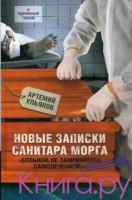 84(2Рос=Рус)6
У 80	Устинова Т. В.
Всегда говори "Всегда"-2 [Текст] / Т. В. Устинова, О. Ю. Степанова. - Москва : Эксмо, 2011. - 352 с. - ISBN 978-5-699-49264-0 : В пер. : 180.00.
    Закадычные подруги Ольга Громова и Надежда Кудряшева, пройдя огонь, воду и медные трубы, покорили Москву и обрели свое счастье. Ольга стала женой главы компании «Стройком» Сергея Барышева и родила ему сына Петьку. У Нади сумасшедший роман с Димой Грозовским, директором рекламного агентства «Солнечный ветер». Их свадьба, казалось бы, не за горами… Но подруги забыли, что вокруг много злобных и завистливых людей, которым чужое счастье и удача не дают покоя. Чтобы добиться своей цели, они готовы на многое… Порой даже на убийство! Если ты всегда помнишь о любви и дружбе, если ты всегда готов противостоять злу, ты непобедим! И счастье и удача всегда будет с тобой! Всегда говори «Всегда»!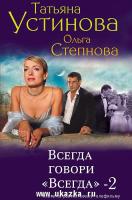 84(2Рос=Рус)6
У 79	Устинова Т. В.
Ковчег Марка ; Сто лет пути [Текст] : [романы] / Татьяна Витальевна Устинова. - Москва : Э, 2015. - 544 с. - (Татьяна Устинова. Первая среди лучших). - ISBN 978-5-699-77585-9 : В пер. : 341.20.
    "Ковчег Марка" Буран застигает в горах Приполярного Урала группу плохо подготовленных туристов, собравшихся в поход «по Интернету». Алла понимает, что группа находится на краю гибели. У них раненый, и перевал им никак не одолеть. Смерть, страшная, бессмысленная, обдает их всех ледяным дыханием. Замерзающую группу находит Марк Ледогоров и провожает на таежный кордон, больше похожий на ковчег. Вроде бы свершилось чудо, все спасены, но… кто такой этот Марк Ледогоров? Что он здесь делает? Почему он стреляет как снайпер, его кордон – или ковчег! – не найти ни на одной карте, а в глухом таежном лесу проложена укатанная лыжня? Когда на кордоне происходит загадочное и необъяснимое убийство, дело окончательно запутывается. Марк Ледогоров уверен: все члены туристической группы ему лгут. С какой целью? Кто из них оказался здесь не случайно? Марку и его другу Павлу предстоит не только разгадать страшную тайну, но и разобраться в себе, найти любовь и обрести спасение – ковчег ведь и был придуман для того, чтобы спастись!.. «Сто лет пути» Когда в старинном особняке убивают директора музея, а рядом с телом обнаруживают старинную чашку и письма начала двадцатого века, к расследованию привлекают в качестве эксперта профессора Дмитрия Шаховского. Чтобы понять, что же произошло на месте преступления Шаховскому нужно восстановить события почти вековой давности — историю первой Думы, разгром одной из террористических ячеек… И еще кое-что узнать и понять... о себе самом. Возможно, он не узнал и не понял бы, если б не Варвара Звонкова. Он разберется в хитросплетениях судеб, в странных и загадочных совпадениях…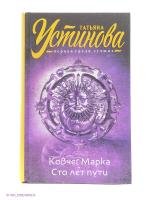 84(2Рос=Рус)6
У 80	Устинова Т. В.
Чудны дела твои, Господи! [Текст] : [роман] / Татьяна Витальевна Устинова. - Москва : Эксмо, 2015. - 320 с. - (Татьяна Устинова. Первая среди лучших). - ISBN 978-5-699-78148-5 : В пер. : 250.00.
    Чудны дела твои, Господи! Как только Андрей Ильич Боголюбов вступает в должность директора музея изобразительных искусств в Переславле, вокруг него начинают твориться воистину странные, «чудные» дела! Бывшая директриса внезапно умирает прямо на глазах Боголюбова! Ему угрожают и пакостят: прокалывают покрышки, подбрасывают омерзительные записки, подозревают в попытках закрыть музей, даже пытаются убить!.. Скоро становится очевидно: здесь, в его музее происходит нечто необъяснимое, грандиозное и темное. Боголюбову всерьез приходится взяться за расследование. И разобраться в своих чувствах к бывшей жене, которая неожиданно и совсем некстати появляется на пороге его нового дома, - воистину, чудны дела твои, Господи! ...Он все поймет, обретет новых друзей и старую любовь… Он заживёт полной жизнью – в конце концов, самая интересная и насыщенная жизнь происходит как раз в тихой русской провинции!..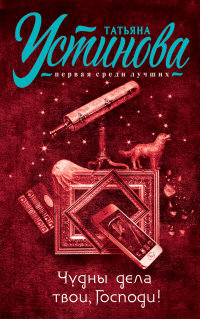 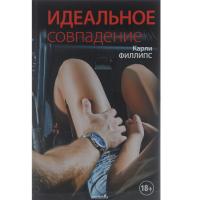 84(7Сое)
Ф 53	Филлипс К.
Идеальное совпадение [Текст] : [роман] / Карли Филлипс ; пер. с англ. В. А. Львова. - Москва : АСТ, 2015. - 320с. - (Все оттенки желания). - ISBN 978-5-17-084183-7 : В пер. : 176.00.
    Нью-йоркский полицейский Майк Марсден, авантюрист по натуре, долгие годы играл со смертью, работая под прикрытием, однако вынужден на время вернуться в тихий родной городок, чтобы занять пост шерифа. Но что может ждать привыкшего балансировать на лезвии ножа Майка в провинции, где самые "страшные" преступления - пьяная драка в баре или кража в супермаркете? Скука и унылое прозябание? Или нежданная, незваная любовь к Каре Хартли, тоже служащей в местной полиции, и попытка раскрыть опасную тайну, корни которой уходят в далекое прошлое городка?.. 84(2Рос=Рус)6
Ф 80	Форш Т.
Призрачный бал [Текст] : [роман] / Татьяна Форш. - Москва : Э, 2015. - 352с. - (Знаки судьбы). - ISBN 978-5-699-82699-5 : В пер. : 162.80.
    Разве это не чудо получить в наследство старинное поместье? Но, только приехав в особняк, Макс понял, что чудо оказалось с подвохом. С наступлением темноты из бальной залы доносятся звуки вальса, а девушка, которая нравится Максиму, танцует с невидимым партнером на перилах балкона, в полушаге от смерти. Похоже, всех собравшихся в поместье пригласили на призрачный бал, и уйти с него живым фактически невозможно. 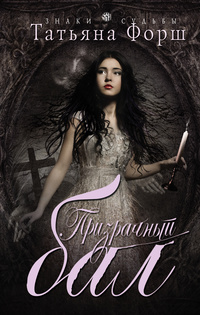 84(4Вел)
Х 70	Хокинс П.
Девушка в поезде [Текст] : [роман] / Пола Хокинс ; пер. с англ. В. В. Антонова. - Москва : АСТ, 2015. - 384 с. - ISBN 978-5-17-088721-7 : В пер. : 251.20.
     Джесс и Джейсон. Такие имена дала Рейчел `безупречным` супругам, за жизнью которых она день за днем наблюдает из окна электрички. У них, похоже, есть все, чего совсем недавно лишилась сама Рейчел, - любовь, счастье, благополучие… Но однажды, проезжая мимо, она видит, как в дворике коттеджа, где живут Джесс и Джейсон, происходит нечто странное, загадочное, шокирующее. Всего минута - и поезд опять трогается, но этого достаточно, чтобы идеальная картинка исчезла навсегда. А потом - Джесс пропадает. И Рейчел понимает, что только она, возможно, способна разгадать тайну ее исчезновения. Что делать? Примет ли полиция ее показания всерьез? И надо ли вообще ей вмешиваться в чужую жизнь? 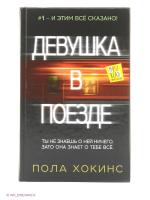 84(2Рос=Рус)6
Х 72	Холмогорова Е.
Рама для молчания [Текст] : [эссе] / Е. Холмогорова, М. Холмогоров. - Москва : Астрель, 2012. - 350 с. - ISBN 978-5-271-44517-0 : В пер. : 170.00.
     "Рама для молчания" - собрание изящных, ироничных, порой парадоксальных эссе, написанных как в соавторстве, так и поодиночке. О книгах, прочитанных в детстве, и дневниках Юрия Олеши; о путешествиях - от брянской деревни до просторов Колымы и о старинных московских особняках; о позитивном смысле понятий "тщеславие", "занудство", "верхоглядство" и даже "ночные кошмары".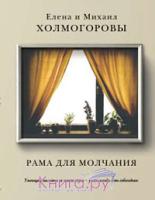 63.3(5Япо)
Ц 71	Цирулев Р. М.
Япония. Вся правда. Первая полная антология катастрофы [Текст] / Роман Цирулев. - Москва : Эксмо, 2011. - 192с. - ISBN 978-5-699-50698-9 : В пер. : 200.00.
    Вся правда о чудовищной аварии на станции "Фукусима-1". Вы прочитаете хронику событий по дням и часам. Узнаете, какие процессы происходили на станции, и почему катастрофа такого масштаба оказалась возможной в высокотехнологичной стране. Вы узнаете об особенностях менталитета японцев, интересных в связи с произошедшим. О судьбах ликвидаторов. Вас ждет подробный анализ возможных последствий взрыва. Книга написана журналистом канала "Russia Today" Романом Цирулевым, получавшим информацию из первых рук. В совершенстве владея японским, Роман провел также серьезное исследование "изнутри". 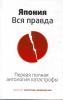 26.89(4)
Ч-46	Чередниченко О. В.
Прибалтика: Рига, Таллин, Вильнюс [Текст] : путеводитель / Ольга Чередниченко ; карты О. А. Серов. - 2-е изд. ; испр. и доп. - Москва : Эксмо, 2013. - 384 с. : ил. - (Оранжевый гид). - ISBN 978-5-699-62842-1 : 330.00.
    Для того, чтобы написать путеводитель, который вы сейчас держите в руках, Ольга Чередниченко предприняла длительное путешествие по лучшим городам Прибалтики на автомобиле в одиночку. Во время этой поездки она попробовала все виды местного кофе и пришла к выводу, что он самый вкусный в мире, обошла с фотоаппаратом и блокнотом все самые интересные достопримечательности, поела и пошопилась везде, где только могла, провела 13 часов с дальнобойщиками на российско-латвийской таможне, порыскала по ночным таллиннским трущобам с настоящими эстонскими гопниками, занималась тайным преследованием незнакомого мужчины в Юрмале, увезла из Риги самого известного латышского режиссера молодого поколения (правда, всего на один день), спасла свою машину от клюки злой прибалтийской старухи, заблудилась где-то в Литве с почти пустым бензобаком и вернулась бесповоротно влюбленная в три страны у Балтийского моря… Orangeвый гид по лучшим городам Прибалтики получился что надо - продуманные маршруты, удобные карты, важная информация и изрядная доля честной русской иронии. В новом издании - новые рейтинги с полезными советами!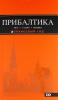 84(7Сое)
Ш 62	Шиндлер Х.
Темно-синий [Текст] / Холли Шиндлер ; пер. с англ. А. Белоруссова. - Москва : РИПОЛ классик, 2015. - 240 с. - (Бумажные города). - ISBN 978-5-386-08735-7 : В пер. : 309.70.
    Пятнадцатилетняя Аура Амброз скрывает от всех один секрет. Ее мать, талантливая художница и преподаватель искусств, медленно сходит с ума, и Аура единственная, кто знает об этом, потому что отец бросил их много лет назад. Внутри Ауры растёт убеждение, что и ее собственный художественный талант неизбежно приведет ее к безумию. Однако, чем глубже мать погружается во тьму психического заболевания, тем сильнее воображение Ауры рисует ей темы для картин и требует их воплощения. И когда отчаяние уже готово поглотить девушку целиком, она обнаруживает, что искусство, любовь и семья глубоко связаны. И только совместными усилиями можно найти выход из темницы своих страхов.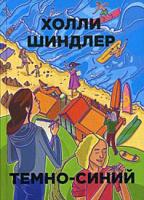 67.401.212
Ш 83	Шпионы среди нас [Текст] : секретные материалы / ред.-сост.: А. Соловьев. - Москва : Эксмо, 2011. - 368 с. - (Б-ка "Коммерсантъ". Коллекция историй). - ISBN 978-5-699-51322-2 : В пер. : 250.00.
    Шпионский театр не закрывает занавес вот уже на протяжении тысячелетий, и сейчас интерес к теме опять на пике. Как и театральный актер, шпион играет роль, получая редкую возможность прожить несколько жизней. Но в отличие от обычного театра в шпионском шапито все страсти всамделишные, драматургия не знает поправок: яд, пуля, деньги, обман, ложь и предательства - все на самом деле, жизнь или смерть. Авторы рассказывают правду о шпионской профессии, ее изнанке, о тайном противоборстве держав. Искусство тонкой интриги, мастер-класс блефа, скрытые страсти, сенсационные расследования… Все это собрано под одной обложкой. Вы узнаете самые неожиданные факты из жизни знаменитых шпионов, как прошлого, так и настоящего, включая Анну Чапман, Кэвина Митника, Михаила Власенкова и многих других.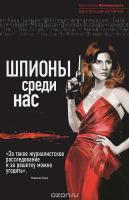 65.290-2
Ш 95	Шульц Г.
Strarbuks навсегда. Как спасти бизнес, не потеряв душу [Текст] / Говард Шульц ; при участии Д. Гордон  пер. с англ.: Э. Кондуковой; О. Медведь. - Москва : Эксмо, 2013. - 400 с. - ISBN 978-5-91657-677-1 : В пер. : 195.00.
    Новая книга Говарда Шульца - это история культовой компании Starbucks, которая столкнулась с серьезным кризисом в 2008 году. Чтобы преодолеть его, после восьмилетнего перерыва в управлении компанией Шульц вернулся на пост председателя совета директоров Starbucks Coffee с намерением вернуть Starbucks ее главные ценности и любовь клиентов. Описывая уникальную историю успешной реорганизации компании, Шульц делится с читателями секретами эффективного менеджмента, убедительно демонстрируя, что построение социально ответственного бизнеса - это не только обязанность перед обществом любого предпринимателя и топ-менеджера, но и необходимое условие прибыльной работы компании. 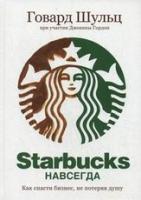 Аннотированный указатель литературы, поступившей в читальный зал в ноябре 2015 годак 75.8
Т 67	33 маршрута. Урал. Сплавы по рекам [Текст] : путеводитель / сост. : С. Котельников; Ю. Маше; Н. Рундквист и др. - Челябинск: Абрис, 2015. - 96 с.: фото. - ISBN 978-5-906021-21-2 : 202.50.
     Сплав - это квинтэссенция всего самого лучшего, что может быть в походе. Единение с природой, воздух, вода, безграничное небо, суровые скальные утесы, а также удивительные приключения.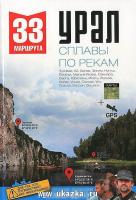 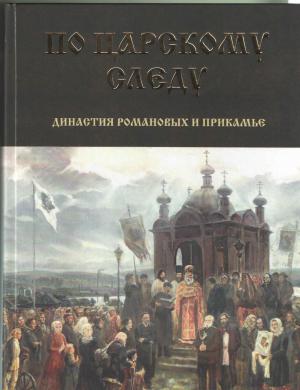 к 63.3(2Рос-4Пер)
Г 52	Гладышев В. Ф.
По царскому следу. Династия Романовых и Прикамье [Текст] / Владимир Гладышев. - Пермь : Пермское книжное изд-во, 2015. - 472 с. : ил. - ISBN 978-5-904037-39-0 : В пер. : 737.50.
     Новая книга, изданная Пермским книжным издательством, написана известным краеведом Владимиром Фёдоровичем Гладышевым, продолжает и развивает царскую тему. Многообразные связи династии Романовых с Прикамьем автор исследует с помощью документов, фактов, почерпнутых им в архивах Перми, Екатеринбурга, Москвы, а также в зарубежных источниках. Обозреваемый период – около четырех веков. Читатель найдет здесь сообщения о всех визитах в Пермь членов царской семьи, рассказ о событиях, происходивших в разных уголках губернии. Уникальный материал собран автором о личности великого князя Михаила Александровича Романова, последнего императора России, каким считают его многие историки. Рассказ о поиске захоронения «узника Перми» представляет собой подлинный детектив, историко-криминальное расследование. Объективному анализу подвергнуты взгляды борцов с царским самодержавием, сторонников и противников, как конституционной монархии, так и демократического республиканского устройства России. Многие источники вводятся в научный оборот впервые.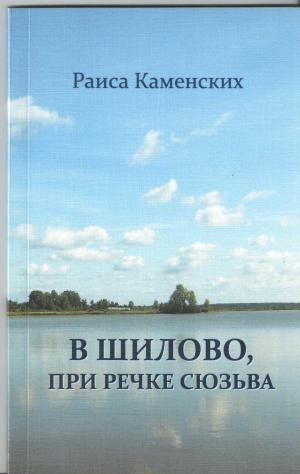  к 63.3(2Рос-4Пер)
К 18	Каменских Р. А.
  В Шилово, при речке Сюзьва [Текст] : [документально-биографическое издание] / Раиса Каменских. - Пермь : ОРИОН, 2015. - 72 с. : фото. - 187.50.
    Книга построена на воспоминаниях автора.